Department of Student Activities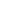 CALL MEETING TO ORDERASCERTAINMENT OF QUORUM A majority quorum must be established to hold a bona fide meeting CORRECTIONS TO THE MINUTESThe Body will discuss and correct minutes from previous meetings.The Senate will consider any corrections to the minutes from the meeting held on Thursday, June 22, 2023.PUBLIC COMMENTThis segment of the meeting is reserved for persons desiring to address the Body on any matter of concern that is not stated on the agenda. A time limit of three (3) minutes per speaker and fifteen (15) minutes per topic shall be observed. The law does not permit any action to be taken, nor extended discussion of any items not on the agenda. The Body may briefly respond to statements made or questions posed, however, for further information, please contact the BCSGA Vice President for the item of discussion to be placed on a future agenda. (Brown Act §54954.3)REPORTS OF THE ASSOCIATIONThe chair shall recognize any officer of the association, including the BCSGA Advisor, to offer a report on official activities since the previous meeting and make any summary announcements deemed necessary for no longer than three minutes, save the advisor, who has infinite time. Director of Student Activities SaldivarSenatorsBCSGA AdvisorsCONSENT AGENDAAll items listed under the Consent Calendar are considered to be non-controversial by the Body and will be enacted by one motion without discussion unless a member of the Body calls an item(s) for a separate vote. Items called into question from the Body will be considered after the conclusion of new business.ACTION ITEM: Allocation for the expenditure of $1,020 from TA100-Student Life for New Student Convocation Balloon Bash DesignACTION ITEM: Allocation for the expenditure of $1,700 from TA100-Student Life for Kern Value CardACTION ITEM: Allocation for the expenditure of $4,871.25 from TA100-Student Life for Swag: Cheer Sticks- 4PM Promotions.ACTION ITEM: Allocation for the expenditure of $3,311 from TA100-Student Life for BC/We are BC Student Life Lapel PinsACTION ITEM: Allocation for the expenditure of $788.89 from TA100-Student Life for Swag: Beach Balls - BAMKO (Public Identity)NEW BUSINESSDISCUSSION: Homecoming ThemesDISCUSSION: CCA Grant Application: Distinguished Speaker Proposal, Monica CastellanosOLD BUSINESS          The Chair shall recognize in turn BCSGA Officers requesting the floor for a period not to exceed one minute. DISCUSSION: Pool PartyDISCUSSION: Fall Semester Welcome WeekDISCUSSION: Pride Week RecapDISCUSSION: CCA Grant Application: Distinguished Speaker Proposal, Carl WilkensANNOUNCEMENTSThe Chair shall recognize in turn BCSGA Officers requesting the floor for a period not to exceed one minute. ADJOURNMENTThursday, July 13, 2023Thursday, July 13, 20234:00 p.m.- 5:00 p.m.BCSGA Boardroom, Campus Centerand via Zoom:  https://kccd-edu.zoom.us/meeting/register/tZYqcu-gqjgoE9c50MY1KS8r458T3pB_GXlqand via Zoom:  https://kccd-edu.zoom.us/meeting/register/tZYqcu-gqjgoE9c50MY1KS8r458T3pB_GXlqand via Zoom:  https://kccd-edu.zoom.us/meeting/register/tZYqcu-gqjgoE9c50MY1KS8r458T3pB_GXlq